REPUBLIC OF ALBANIACENTRAL ELCTION COMMISSIOND E C I S I O NFOR THE APPROVAL OF THE OBSERVERS OF ALBANIAN HELSINKI COMMITTEE (AHC) FOR THE OBSERVATION OF THE PARLIAMENTARY ELECTION, DATED 23 JUNE 2013Central Election Commission in its meeting dated 28.05.2013, with the participation of:Lefterije	LLESHI (LUZI)-		ChairwomanHysen 	OSMANAJ-			Member Vera		SHTJEFNI-			MemberKlement	ZGURI-			Memberexamined the issue with OBJECT:	For the approval of the observers of Albanian Helsinki Committee (AHC) for the observation of the parliamentary elections dated 23 June 2013LEGAL BASIS:	Article 23, paragraph 1, letter "a", Article 6, paragraph 2, 4, 5, of Law no. 10019, dated 29.12.2008 "The Electoral Code of the Republic of Albania", amended and Instruction no. 13, dated 22.04.2009 "On the accreditation procedures and rules of election observation by the Albanian non-governmental organizations and international organizations, representatives of foreign countries and media".						NOTESAlbanian Helsinki Committee (AHC) is a nongovernmental organization that has monitored a number of electoral processes in Albania. It has submitted the request to the CEC to accredit 172 long-term observers. From the review of the documentation, the Central Election Commission notes that it is within the conditions and requirements set by the Electoral Code.FOR THESE REASONSBased on Article 23, paragraph 1, letter "a", Article 6, paragraph 2.4.5. of Law No. 10019, dated 29.12.2008 "The Electoral Code of the Republic of Albania", amended and Instruction no. 13, dated 22.04.2008 "On the accreditation procedures and rules of election observation by Albanian and foreign non governmental organizations, international organizations, representatives of foreign countries and media," Central Election Commission:					     D E C I D E D:To approve the request of the Albanian Helsinki Committee (AHC) for accreditation of 172 long-term observers to monitor the electoral process for the Parliamentary elections of 23 June 2013, according to the list specified in link No.1 attached to this decision.This decision shall enter into force immediately.Lefterije	LLESHI (LUZI)-		ChairwomanHysen 	OSMANAJ-			Member Vera		SHTJEFNI-			MemberKlement	ZGURI-			Member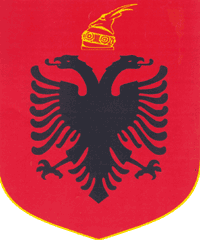 